Mistrovství  světa  po  „říčansku“Jihoafrická republika, Durban, 18. – 30. 09.  2014- část 3  - neděle 21. 09. 2014Dobré jitro všem,       Takže pokračujeme v informacích o dění na světovém šampionátu v Durbanu, kde se včera konalo obávané dvoukolo, které dá zabrat. Text budu prokládat ještě obrázky, které pořídil pan Ing. Zděněk Fiala. Odkazy na fotografie jsou ve dvou tematických řadách:                                                                          -  Mistrovství světa: https://picasaweb.google.com/115085634347738786411/MistrovstviSveta2014#slideshow/
- volný čas:                https://picasaweb.google.com/115085634347738786411/MistrovstviSveta2014VolnyCas                                             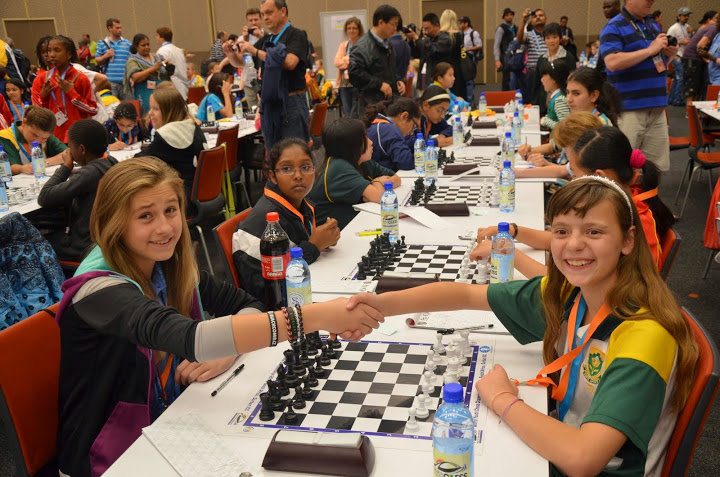 Na prvním obrázku je zachycen stisk rukou při pozdravu na úvodním zápasu na MS, kdy vlevo je Julie a vpravo je Jihoafričanka Nina MARAIS. Tu Julie porazila a získala první bod. 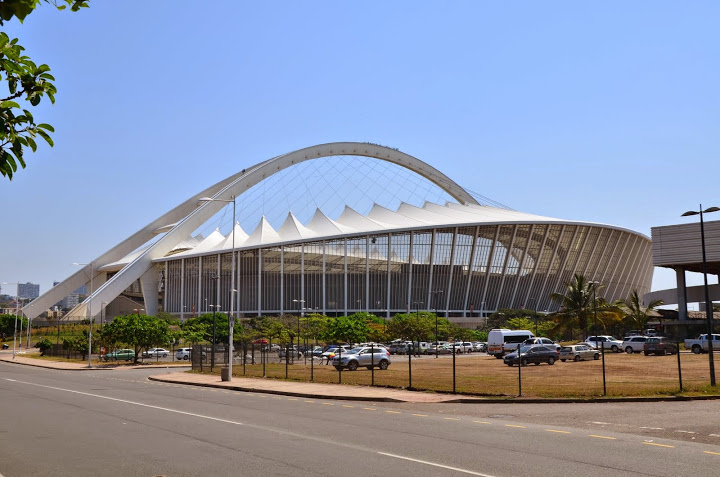 Na dalším obrázku je místo konání Mistrovství světa v šachu 2014 – Moses Mabhida Stadium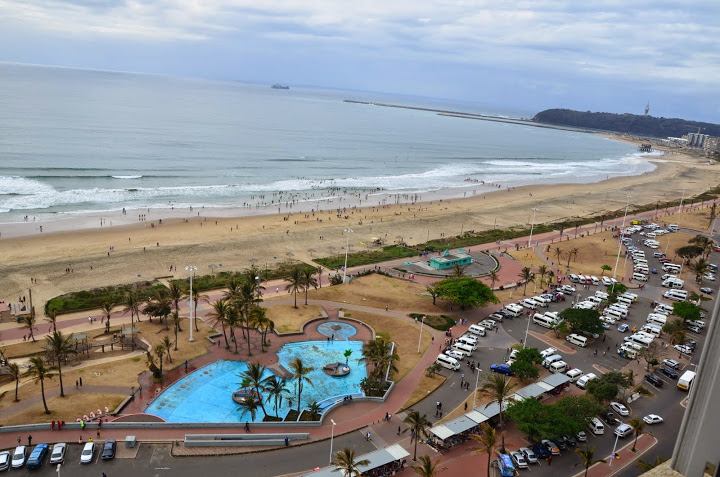 Na dalším obrázku je výhled z oken hotelu, kde je ubytovaná česká výprava.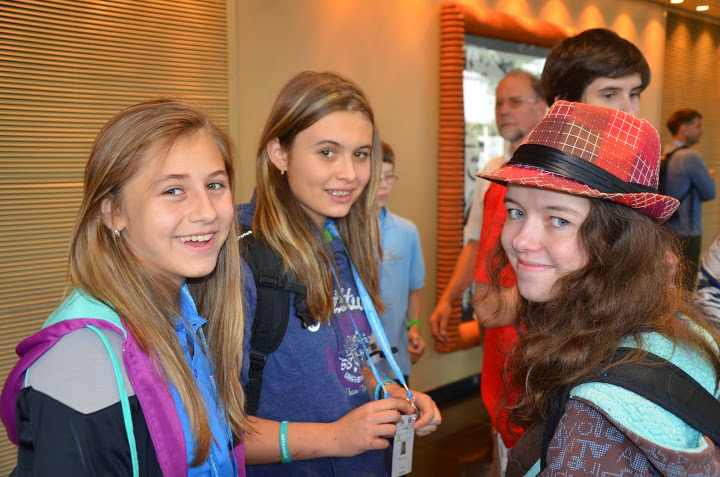         Julie bydlí na pokoji s Blankou Brunovou a Simčou Suchomelovou, takže je to pravá „dámská jízda“. Holky mají pokoj ve 12. patře, kde bydlí  nakonec většina české výpravy  (celý „dámský“ pokoj, viz obrázek nahoře)       Informací  přímo z dění máme poskrovnu, protože  jednak každý pokoj má dosti „zkrouhlý“ limit na objem dat, o který se ještě musí dělit všichni na pokoji. Nutno podotknout, že Wi – Fi na hotelu má navíc velmi časté výpadky a nejde pro jistotu vůbec, takže rozlosování na první zápas dvoukola v neděli, se naši dozvěděli až těsně před odchodem z hotelu do místa šampionátu, takže na přípravu to není zrovna ideální.        První  zápas nedělního dvoukola stál ihned za to, protože Julie se v něm postavila sedmé nasazené Číňance  Yunshan Li, která se pyšní titulem WFM a FIDE ELO 1928. Zápas se hrál na on linech, takže komentář nechť vytvoří někdo povolaný, neboť já jsem pouze nešachový psavec a komentátor.         V tomto zápase se tajně živené přání a neuskutečnilo a překvapení se nezrodilo a Julie silnější soupeřce  v dopoledním zápase podlehla.         Odpoledne nastoupila Julie proti reprezentantce Tchaj-wanu Cho Hung – Ling, FIDE ELO 1393, kterou porazila a získaným bodem si zpravila chuť po dopolední hořké pilulce.          Více zpráv bohužel z místa konání nemáme, za což se omlouváme. Možná se, sem tam, něco objeví na Facebooku, jak mladí komunikují mezi sebou.           Dnes čeká Julii další tvrdý oříšek – devátá nasazená Číňanka  ZHU – JINER, s FIDE ELO 1920, kdy se zápas koná v obvyklých 16.00 hodin (našeho i jihoafrického času). Držme tedy Julii palce, lehké to mít rozhodně nebude.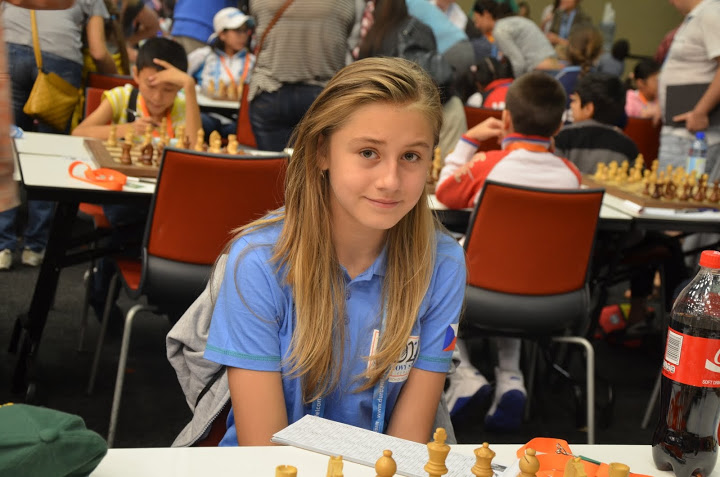 Držme palce nejen Julii (na obrázku), ale i celé naší výpravě.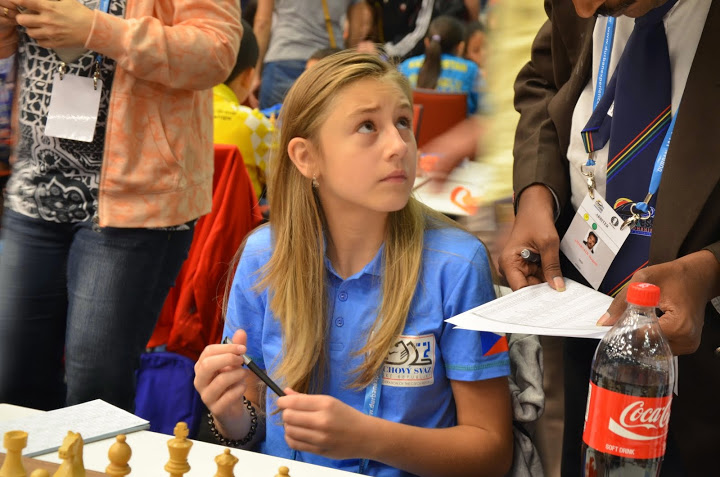 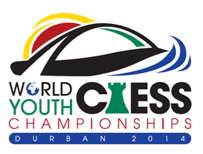 WORLD YOUTH CHESS CHAMPIONSHIP 2014Durban, South Africa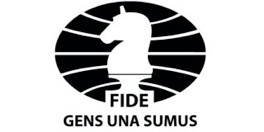 